.Intro: 16 counts before to begin the dance on lyrics.Step description submitted by Ateliers MG Dance & Les Cowboys de la Rive Sud[1-8] SIDE, SLIDE, ROCK BACK, 1/4 TURN R with STEP FWD, 2X PRISSY WALK FWD, STEP- LOCK-STEP FWD	(do the counts 7&8 on place with no progress forward)[9-16]	STEP, 1/4 TURN L, CROSS-SIDE-HEEL, 2X WALKS BACK, COASTER STEPOption :	More attitude on counts 5-6, swivel toes L,R to outside in walking back R,L.[17-24]	MODIFIED MONTEREY TURN, SHUFFLE CROSS, GIANT STEP FWD in 1/4 TURN R, TOE SLIDE[25-32]	STEP FWD, TOUCH, KICK-BACK-CROSS, BACK, 1/4 TURN L, SHUFFLE CROSS(Body is now diagonally to right and must remain diagonally for the counts 3&4)[33-40]	1/4 TURN L STEP FWD, TOUCH, KICK-BACK-CROSS, BACK, 1/4 TURN L, SHUFFLE CROSS(Body is now diagonally to right and must remain diagonally for the counts 3&4)[41-48]	ROCK SIDE, CROSS, KICK, CROSS, 1/2 TURN R, CROSS, SWEEP[49-56]	CROSS, BACK,1/4 TURN R BIG STEP, SLIDE, HEEL SWITCHES, KICK BALL CROSSREPEAT…Contact: guydube@cowboys-quebec.com - cowboyscormier@hotmail.frYeah She Does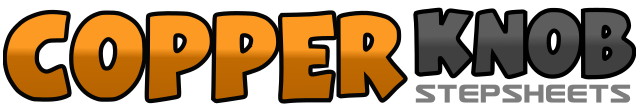 .......Count:56Wall:4Level:Intermediate.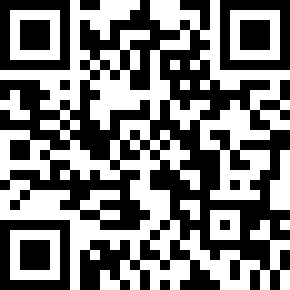 Choreographer:Guy Dubé (CAN) & Stéphane Cormier (CAN) - June 2014Guy Dubé (CAN) & Stéphane Cormier (CAN) - June 2014Guy Dubé (CAN) & Stéphane Cormier (CAN) - June 2014Guy Dubé (CAN) & Stéphane Cormier (CAN) - June 2014Guy Dubé (CAN) & Stéphane Cormier (CAN) - June 2014.Music:Yeah She Does - Travis CollinsYeah She Does - Travis CollinsYeah She Does - Travis CollinsYeah She Does - Travis CollinsYeah She Does - Travis Collins........1-2Step L to side, slide slowly step R toward L3&4Cross rock back R behind L, recover on L, 1/4 turn right and step R forward5-6Walk forward L,R with attitude (crossing lightly)7&8Rock step L forward, recover on R crossing behind L, recover on L1-2Step R forward, pivot 1/4 turn left (ending weight on L)3&4Cross step R over L, step L to side, heel touch forward diagonally to right5-6Walk back R,L7&8Step R back, step L together R, step R forward1-2Cross step L over R, touch R to side3-41/2 turn right with step R together L, touch L to side5&6Cross shuffle to right side with L,R,L7-81/4 turn right and giant step R forward, slide toe L toward R1-2Step L forward, touch R behind L3&4Kick R forward, step R back, cross step L over R5-6Step R back after returning on wall 9:00, 1/4 turn left and step L to side (6:00)7&8Cross shuffle to left side with R,L,R1-21/4 turn left and step L forward, touch R behind L (3:00)3&4Kick R forward, step R back, cross step L over R5-6Step R back after returning on wall 9:00, 1/4 turn left and step L to side (6:00)7&8Cross shuffle to left side with R,L,R1-2Rock side L, recover on R3-4Cross step L behind R, kick R to side5-6Ball R behind L, 1/2 turn right (ending weight on R)7-8Cross step L over R, rond de jambe L back toward forward1-2Cross step R over L, step L back3-41/4 turn right and giant step R to side, slide toe L toward R5&6Heel L forward, step L together R, heel R forward&7&8Step R together L, kick L forward, step L together R, cross step R over L